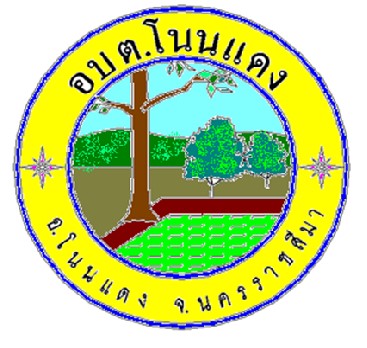 ข้อบัญญัติองค์การบริหารส่วนตำบลโนนแดงเรื่อง  นโยบายและมาตรการ  การควบคุมผลิตภัณฑ์ยาสูบ  และคุ้มครองสุขภาพผู้ไม่สูบบุหรี่  พ.ศ.  ๒๕๖๖องค์การบริหารส่วนตำบลโนนแดงตำบลโนนแดง  อำเภอโนนแดง  จังหวัดนครราชสีมาบันทึกหลักการและเหตุผลประกอบ ข้อบัญญัติองค์การบริหารส่วนตำบลโนนแดงเรื่อง  นโยบายและมาตรการ  การควบคุมผลิตภัณฑ์ยาสูบ  และคุ้มครองสุขภาพผู้ไม่สูบบุหรี่    พ.ศ.  ๒๕๖๖หลักการ  	โดยที่พระราชบัญญัติควบคุมผลิตภัณฑ์ยาสูบ พ.ศ. ๒๕๓๕ และพระราชบัญญัติคุ้มครองสุขภาพของผู้ไม่สูบบุหรี่ พ.ศ. ๒๕๓๕ ได้ใช้บังคับมาเป็นเวลานาน และมีบทบัญญัติหลายประการไม่เหมาะสมกับสถานการณ์ปัจจุบัน ซึ่งทำให้การควบคุมผลิตภัณฑ์ยาสูบและการคุ้มครองสุขภาพของประชาชนจากโรคภัยที่เกิดจากผลิตภัณฑ์ยาสูบไม่สัมฤทธิ์ผลเท่าที่ควร  ประกอบกับประเทศไทยได้เข้าเป็นภาคีของกรอบอนุสัญญาว่าด้วยการควบคุมยาสูบขององค์การอนามัยโลก ดังนั้น สมควร ปรับปรุงกฎหมายทั้งสองฉบับ เพื่อกำหนดมาตรการควบคุมผลิตภัณฑ์ยาสูบ และยกระดับการคุ้มครองสุขภาพ อนามัยของประชาชนโดยเฉพาะเด็กและเยาวชนซึ่งเป็นทรัพยากรที่สำคัญของชาติ ให้มีประสิทธิภาพยิ่งขึ้น และให้สอดคล้องกับกรอบอนุสัญญาดังกล่าว จึงจำเป็นต้องตราพระราชบัญญัตินี้เหตุผลองค์กรปกครองส่วนท้องถิ่น  เป้นหน่วยงานที่ใกล้ชิดกับประชาชน  มีอำนาจและบทบาทที่สำคัญต่อการพัฒนาส่วนท้องถิ่นในทุกด้าน  ทั้งการปกครองการบริหารจัดการงบประมาณ  และทรัพยากรต่างๆ  รวมถึงการพัฒนาด้านสาธารณสุขด้วย  กรมควบคุมโรคกระทรวงสาะรณสุข(กองงานคณะกรรมการควบคุมผลิตภัณฑ์ยาสูบ)   จึงได้ประสานคสามร่วมมือในการควบคุมยาสูบ  โดยองค์กรปกครองส่วนท้องถิ่น ร่วมกับกระทรวงมหาดไทย  กรมส่งเสริมการปกครองส่วนท้องถิ่น  องค์กรปกครองส่วนท้องถิ่น  และภาคีเครือข่ายเกี่ยวข้องอย่างเป็นรูปธรรม  เมื่อปี ๒๕๖๐  โดยมีการขับเคลื่อนการดำเนินงานควบคุมยาสูบแบบองค์รวม  แบบมีส่วนร่วม     โดยร่วมกันกำหนดแนวทางการดำเนินงานควบคุมยาสูบ  ตามพระราชบัญญัติ ควบคุมผลิตภัณฑ์ยาสูบ      พ.ศ. ๒๕๖๐  ซึ่งมีเนื้อหาสำคัญ ๔  ส่วน  ได้แก่  ๑.  องค์กรปกครองส่วนท้องถิ่นกับการควบคุมยาสูบ  ส่วนที่  ๒  สาระสำคัญ พ.ร.บ.  ควบคุมผลิตภัณฑ์ยาสูบ  พ.ศ.๒๕๖๐  ส่วนที่ ๓  บทบาทหน้าที่องค์กรปกครองส่วนท้องถิ่น(อปท.) กับการควบคุมยาสูบและส่วนที่  ๔  แนวทางการดำเนินงานควบคุมยาสูบตาม  ๕  มาตรการสำหรับองค์กรปกครองส่วนท้องถิ่นร่วมไปกับการขับเคลื่อนการดำเนินงานเพื่อนำไปสู่ความครอบคลุม         ได้อย่างมีประสิทธิภาพ  โดยเฉพาะการสร้างความเข้มแข็งในการดำเนินการแบบมีส่วนร่วมของทุกภาคส่วนในระดับพื้นที่ต่อไปข้อบัญญัติองค์การบริหารส่วนตำบลโนนแดงเรื่อง  นโยบายและมาตรการ การควบคุมผลิตภัณฑ์ยาสูบ และคุ้มครองสุขภาพผู้ไม่สูบบุหรี่  พ.ศ.  ๒๕๖๖         ........................................................................อาศัยอำนาจตามความแห่งพระราชบัญญัติสภาตำบลและองค์การบริหารส่วนตำบล พ.ศ. ๒๕๓๗ และมาตรา ๑๘ มาตรา ๒๐ (๓) และมาตรา ๔๔ แห่งพระราชบัญญัติการสาธารณสุข พ.ศ. ๒๕๓๕ อันมีบทบัญญัติบางประการเกี่ยวกับการกำจัดสิทธิและเสรีภาพของบุคคล ซึ่งมาตรา ๒๙ ประกอบ กับมาตรา ๓๑ มาตรา ๓๕ มาตรา ๔๘ และมาตรา ๕๖ ของรัฐธรรมนูญแห่งราชอาณาจักรไทยบัญญัติให้ กระทำการได้โดยอาศัยอำนาจตามบทบัญญัติแห่งกฎหมายองค์การบริหารส่วนตำบลโนนแดง  จึงออกข้อบัญญัติไว้ดังต่อไปนี้ข้อ  ๑  ข้อบัญญัตินี้เรียกว่า “ ข้อบัญญัติองค์การบริหารส่วนตำบลโนนแดง  เรื่อง นโยบายและมาตรการ การควบคุมผลิตภัณฑ์ยาสูบ และคุ้มครองสุขภาพผู้ไม่สูบบุหรี่  พ.ศ.  ๒๕๖๖ข้อ  ๒  ข้อบัญญัตินี้ให้ใช้ บังคับในเขตองค์การบริหารส่วนตำบลโนนแดง  นับแต่ วันถัดจากวันประกาศในราชกิจจานุเบกษาเป็นต้นไป ข้อ  ๓  บรรดาข้อบัญญัติ ประกาศ ระเบียบและคำสั่งอื่นใดในส่วนที่ได้ตราไว้แล้วในข้อบัญญัตินี้หรือซึ่งขัดหรือแย้งกับข้อบัญญัติ นี้ให้ใช้ข้อบัญญัติ นี้แทน ข้อ  ๔  ในข้อบัญญัตินี้  มาตรา ๑ พระราชบัญญัตินี้เรียกว่า “พระราชบัญญัติควบคุมผลิตภัณฑ์ยาสูบ พ.ศ. ๒๕๖๐” มาตรา ๒ พระราชบัญญัตินี้ให้ใช้บังคับเมื่อพ้นกำหนดเก้าสิบวันนับแต่วันประกาศในราชกิจจานุเบกษาเป็นต้นไป มาตรา ๓ ให้ยกเลิก (๑) พระราชบัญญัติควบคุมผลิตภัณฑ์ยาสูบ พ.ศ. ๒๕๓๕ (๒) พระราชบัญญัติคุ้มครองสุขภาพของผู้ไม่สูบบุหรี่ พ.ศ. ๒๕๓๕มาตรา ๔ ในพระราชบัญญัตินี้ “ผลิตภัณฑ์ยาสูบ” หมายความว่า ผลิตภัณฑ์ที่มีส่วนประกอบของใบยาสูบหรือพืชนิโคเทียนา ทาแบกกุ้ม (Nicotiana tabacum) และให้หมายความรวมถึงผลิตภัณฑ์อื่นใดที่มีสารนิโคตินเป็นส่วนประกอบ ซึ่งบริโภคโดยวิธีสูบ ดูด ดม อม เคี้ยว กิน เป่า หรือพ่นเข้าไปในปากหรือจมูก ทา หรือโดยวิธีอื่นใด เพื่อให้ได้ผลเป็นเช่นเดียวกัน ทั้งนี้ ไม่รวมถึงยาตามกฎหมายว่าด้วยยา หน้า ๒๘ เล่ม ๑๓๔ ตอนที่ ๓๙ ก ราชกิจจานุเบกษา ๕ เมษายน ๒๕๖๐                                                                                                   “ผู้ประกอบการ” หมายความว่า ผู้ผลิตหรือผู้นําเข้าผลิตภัณฑ์ยาสูบ และให้หมายความรวมถึง ผู้ได้รับใบอนุญาตขายยาสูบสำหรับการขายส่งตามกฎหมายว่าด้วยภาษีสรรพสามิต “ผู้มีส่วนเกี่ยวข้อง” หมายความว่า บุคคลหรือองค์กรที่ทำการแทนผู้ประกอบการ สมาคมหรือ ชมรมผู้เพาะปลูก ผู้บ่ม ผู้ค้าใบยาสูบ หรือสมาคมหรือชมรมผู้ค้าผลิตภัณฑ์ยาสูบ                                                                                                          /“เสพติดผลิต...                                                -2-“เสพติดผลิตภัณฑ์ยาสูบ” หมายความว่า ภาวะที่ร่างกายต้องบริโภคผลิตภัณฑ์ยาสูบเป็นประจำ และตกอยู่ในสภาพที่จำเป็นต้องพึ่งผลิตภัณฑ์ยาสูบ “สูบบุหรี่” หมายความรวมถึง การกระทำใดๆ ซึ่งมีผลทำให้เกิดควันหรือไอระเหยจากผลิตภัณฑ์ยาสูบ หรือการครอบครองผลิตภัณฑ์ยาสูบขณะเกิดควันหรือไอระเหย “เขตปลอดบุหรี่” หมายความว่า บริเวณที่ห้ามสูบบุหรี่ “เขตสูบบุหรี่” หมายความว่า บริเวณที่จัดไว้ให้เป็นที่สูบบุหรี่ภายในเขตปลอดบุหรี่ “หีบห่อ” หมายความว่า ซอง ห่อ หรือสิ่งบรรจุอื่นซึ่งใช้ในการหุ้มห่อบรรจุผลิตภัณฑ์ยาสูบ “โฆษณา” หมายความว่า การกระทำไม่ว่าโดยวิธีใดๆ ให้ประชาชนเห็น ได้ยิน หรือทราบข้อความ เพื่อประโยชน์ในทางการค้า “การสื่อสารการตลาด” หมายความว่า การกระทำในรูปแบบต่างๆ โดยการโฆษณา การประชาสัมพันธ์ การสร้างข่าว การเผยแพร่ข่าวสาร การส่งเสริมการขาย การแสดง ณ จุดขาย การตลาดแบบตรง การขาย หรือส่งเสริมการขายโดยใช้บุคคลเป็นการเฉพาะ และการตลาดในเครือข่ายคอมพิวเตอร์ ทั้งนี้ โดยมีวัตถุประสงค์ เพื่อขายสินค้าหรือบริการ หรือสร้างภาพลักษณ์ “ข้อความ” หมายความรวมถึง ตัวอักษร ภาพ ภาพเคลื่อนไหว แสง เสียง เครื่องหมาย หรือสิ่งอื่นใด ที่ทำให้บุคคลทั่วไปสามารถเข้าใจความหมายได้ “ฉลาก” หมายความว่า รูป รอยประดิษฐ์ กระดาษ หรือสิ่งอื่นใดที่ทำให้ปรากฏข้อความเกี่ยวกับ สินค้าซึ่งแสดงไว้ที่สินค้า ภาชนะบรรจุ หรือหีบห่อบรรจุสินค้า หรือสอดแทรก หรือรวมไว้กับสินค้า ภาชนะบรรจุ หรือหีบห่อบรรจุสินค้า และให้หมายความรวมถึงเอกสารหรือคู่มือสำหรับใช้ประกอบกับ สินค้านั้น “ขาย” หมายความรวมถึง จําหน่าย จ่าย แจก แลกเปลี่ยน หรือให้ เพื่อประโยชน์ในทางการค้า “ผู้ดำเนินการ” หมายความว่า เจ้าของ ผู้จัดการ หรือผู้รับผิดชอบในการดําเนินงานของสถานที่ สาธารณะ สถานที่ทำงาน หรือยานพาหนะ ที่เป็นเขตปลอดบุหรี่ “สถานที่สาธารณะ” หมายความว่า สถานที่ซึ่งประชาชนมีความชอบธรรมที่จะเข้าไปได้ ทั้งนี้ ไม่ว่าจะมีการเชื้อเชิญหรือต้องจ่ายค่าตอบแทนหรือไม่ก็ตาม “สถานที่ทำงาน” หมายความว่า สถานที่ราชการ รัฐวิสาหกิจ หน่วยงานอื่นของรัฐ และสถานประกอบการ ของเอกชนหรือสถานที่ใด ๆ ที่บุคคลใช้ทำงานร่วมกันตามหลักเกณฑ์ที่รัฐมนตรีประกาศกำหนด โดยคำแนะนําของคณะกรรมการ หน้า ๒๙ เล่ม ๑๓๔ ตอนที่ ๓๙ ก ราชกิจจานุเบกษา ๕ เมษายน ๒๕๖๐                                                                                                    /“ยานพาหนะ...                                                   -๓-“ยานพาหนะ” หมายความว่า ยานพาหนะสาธารณะ หรือยานพาหนะอื่นใดที่ใช้ในการรับขนส่ง บุคคล ข้อ  ๕  องค์การบริหารส่วนตำบลโนนแดงติดป้ายเป้นเขตปลอดบุหรี่ตามกฎหมาย  ด้านหน้าที่ทำการองค์การบริหารส่วนตำบลโนนแดงในจุดที่เห็นเด่นชัด  และห้ามมิให้มีการสูบบุหรี่ในที่ทำการองค์การบริหารส่วนตำบลโนนแดงข้อ  ๖  องค์การบริหารส่วนตำบลโนนแดงจัดกิจกรรมให้ความรู้ตามพระราชบัญญัติควบคุมผลิตภัณฑ์ยาสูบ  พ.ศ.  ๒๕๖๖  กับร้านค้า  หรือผู้ขายปลีก  และประชาชนทั่วไปข้อ  ๗  องค์การบริหารส่วนตำบลโนนแดงมีการจัดรณรงค์  ลด ละ  เลิก  การบริโภคยาสูบในงานเทศกาลสำคัญต่างๆข้อ  ๘  องค์การบริหารส่วนตำบลโนนแดงออกตรวจเยี่ยมร้านค้า  หรือผู้ขายปลีก  และให้คำแนะนำในการปฏิบัติตามกฎหมายที่กำหนดมาตรา  ห้ามผู้ใดขายหรือให้ซึ่งผลิตภัณฑ์ยาสูบแก่บุคคลซึ่งมีอายุต่ำกว่ายี่สิบปีบริบูรณ์ ในกรณีที่มีข้อสงสัยเกี่ยวกับอายุของผู้ซื้อหรือผู้รับการให้ผลิตภัณฑ์ยาสูบ ให้ผู้ขายหรือผู้ให้ ซึ่งผลิตภัณฑ์ยาสูบแจ้งให้บุคคลดังกล่าวแสดงบัตรประจําตัวประชาชนหรือหลักฐานอื่นที่แสดงอายุ ของบุคคลนั้นก่อน แล้วแต่กรณี ห้ามผู้ใดใช้ จ้าง วาน หรือยินยอมให้บุคคลอายุต่ำกว่าสิบแปดปีบริบูรณ์ขายหรือให้ซึ่งผลิตภัณฑ์ยาสูบ  ในการขายผลิตภัณฑ์ยาสูบโดยผู้ขายปลีก ห้ามผู้ขายปลีกกระทำการอย่างหนึ่งอย่างใด ดังต่อไปนี้ (๑) ขายผลิตภัณฑ์ยาสูบโดยใช้เครื่องขาย (๒) ขายผลิตภัณฑ์ยาสูบโดยผ่านทางสื่ออิเล็กทรอนิกส์หรือเครือข่ายคอมพิวเตอร์ (๓) ขายผลิตภัณฑ์ยาสูบนอกสถานที่ที่ระบุไว้ในใบอนุญาตขายยาสูบ (๔) ขายผลิตภัณฑ์ยาสูบโดยแจก แถม ให้ หรือแลกเปลี่ยนผลิตภัณฑ์ยาสูบกับสินค้าอื่น การให้บริการ หรือสิทธิประโยชน์อื่น แล้วแต่กรณี(๕) ขายผลิตภัณฑ์ยาสูบโดยกระทำการในลักษณะที่แสดงถึงการลดราคาผลิตภัณฑ์ยาสูบ ณ จุดขาย     (๖) ขายสินค้าหรือให้บริการโดยมีการแจก แถม ให้ผลิตภัณฑ์ยาสูบ หรือแลกเปลี่ยนกับ ผลิตภัณฑ์ยาสูบ แล้วแต่กรณี (๗) เร่ขายผลิตภัณฑ์ยาสูบ (๘) ให้หรือเสนอให้สิทธิในการเข้าชมการแข่งขัน การแสดง การให้บริการ การชิงโชค การชิงรางวัล หรือสิทธิประโยชน์อื่นใดเป็นการตอบแทนแก่ผู้ซื้อผลิตภัณฑ์ยาสูบหรือแก่ผู้นําหีบห่อหรือสลากหรือสิ่งอื่นใด เกี่ยวกับผลิตภัณฑ์ยาสูบมาแลกเปลี่ยนหรือแลกซื้อ                                                                                                     /(๙) แสดงราคา...                                                 -๔-(๙) แสดงราคาผลิตภัณฑ์ยาสูบ ณ จุดขายในลักษณะจูงใจให้บริโภคผลิตภัณฑ์ยาสูบ  ข้อ ๙ ในกรณี ที่องค์การบริหารส่วนตำบลโนนแดงได้จัดเจ้าหน้าที่ให้ดำเนินการในอาคาร หรือเคหสถาน หรือสถานที่ใด ๆ เจ้าของหรือผู้ครอบครองอาคาร เคหสถาน หรือสถานที่นั้น จะต้องให้ความร่วมมือและอํานวยความสะดวกตามสมควร ข้อ ๑๐ ผู้ใดฝ่าฝืนข้อ  ๘  ระวางโทษตาม  “พระราชบัญญัติควบคุมผลิตภัณฑ์ยาสูบ พ.ศ. ๒๕๖๐” ข้อ ๑๑ ให้นายกองค์การบริหารส่วนตำบลโนนแดงรักษาการให้เป็นไปตามข้อบัญญัติ นี้ และให้มี อำนาจออกระเบียบ ประกาศ หรือคำสั่ง เพื่อปฏิบัติการให้เป็นไปตามข้อบัญญัติ นี้ ประกาศ  ณ  วันที่ ...๑๓....เดือน...กันยายน....พ.ศ. ...๒๕๖๖.....ลงชื่อ  ..........................................................(นายถวัลย์  ฉัตรแข็งขัน)นายกองค์การบริหารส่วนตำบลโนนแดง   เห็นชอบ ลงชื่อ........................................................(นางสาวลักขณา  สีหะมาตร)     นายอำเภอโนนแดง    